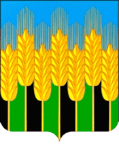 АДМИНИСТРАЦИЯ НОВОДМИТРИЕВСКОГО СЕЛЬСКОГО ПОСЕЛЕНИЯ СЕВЕРСКОГО РАЙОНАПОСТАНОВЛЕНИЕстаница Новодмитриевская 18.05.2023                                                                                                                    № 57Об организации профилактических мероприятий направленных на охрану земельных участков, имеющих общую границус землями лесного фонда Краснодарского краяна территории Новодмитриевского сельского поселенияи предупреждению лесных пожаров. В рамках реализации полномочий, предусмотренных положениями Федерального закона № 131-ФЗ от 06.10.2003 года «Об общих принципах организации местного самоуправления в Российской Федерации», в целях осуществления первичных мер пожарной безопасности и профилактики лесных пожаров в пожароопасный период 2023 года, учитывая что на территории Новодмитриевского сельского поселения (далее по тексту – сельское поселение) расположены значительные массивы земель лесного фонда Краснодарского края, руководствуясь ст. 8 Устава Новодмитриевского сельского поселения,постановляю:1. Организовать проведение комплекса профилактических и мониторинговых мероприятий в ходе которых:1.1. Собственникам земельных участков, расположенных в границах сельского поселения, прилегающих к землям лесного фонда Краснодарского края организовать создание защитных противопожарных минерализованных полос шириной не менее 1,4 метра, регулярное удаление (сбор) в летний период сухой и сорной растительности по границам участка, осуществление других мероприятий, предупреждающих распространение огня при природных пожарах.  Не допускать разведение открытого огня и захламления территории.1.2.  Руководителям организаций, учреждений независимо от организационно-правовой формы и формы собственности осуществляющих хозяйственную деятельность в границах сельского поселения: - в срок до 30.05.2023 года принять меры по обеспечению пожарной безопасности на подведомственных территориях, сосредоточив особое внимание на мерах по предотвращению гибели и травмирования людей при пожарах;- создать и поддерживать в надлежащем состоянии, в течении всего пожароопасного периода на землях лесного фонда, системы противопожарных барьеров, огнепреградительных защитных полос вокруг объектов;- своевременно проводить очистку подведомственных территорий от горючих отходов, мусора, сухой травы, камыша;- не допускать использование противопожарных разрывов, пожарных проездов к зданиям под складирование материалов, оборудования и для стоянки транспорта;- провести проверки технического состояния всей сельскохозяйственной техники, обеспеченности ее искрогасителями, огнетушителями и другими первичными средствами пожаротушения;- не допускать на подведомственных территориях сжигание стерни, сухой растительности, мусора и разведение костров;- откорректировать документы по организации действий при проведении мероприятий по борьбе со степными пожарами;- фотоматериалы с фиксацией выполненных мероприятий предоставлять в адрес Администрации сельского поселения по средствам электронной связи.1.3. Председателям садовых некоммерческих товариществ, расположенных в границах сельского поселения организовать:- разъяснение собственникам необходимости принятия мер по приведению своих земельных участков в пожаробезопасное состояние и проведение мероприятий, предусмотренных п. 1.1 настоящего Распоряжения;- профилактические осмотры состояния имеющихся инженерных коммуникаций, электрических сетей, эвакуационных путей и пожарных проездов, и их соответствия с требованиями пожарной безопасности;- мероприятия по очистке собственниками территории прилегающей к землям лесного фонда с целью формирования противопожарных защитных полос.2. Мониторинговой группе созданной в соответствии с Распоряжением администрации сельского поселения № 19-р от 17.05.2023 года при осуществлении профилактических мероприятий обратить внимание на выполнение требований настоящего распоряжения соответствующими лицами.  3. Назначить ответственным лицом за взаимодействие с профильными подразделениями администрации МО Северского района в период купального сезона 2023 года специалиста общего отдела администрации сельского поселения Лай С.А.4.  Общему отделу администрации Новодмитриевского сельского поселения Северского района разместить настоящее постановление на официальном сайте администрации муниципального образования Северский район в информационно-телекоммуникационной сети «Интернет» в разделе «Правовые акты» подраздел «Постановления».	5. Контроль за выполнением настоящего постановления возложить на заместителя главы администрации сельского поселения Маленкову Н.Ю..6. Постановление вступает в силу со дня его подписания.Глава Новодмитриевского сельского поселения Северского района                                                                   И.А. ГоловинЛИСТ СОГЛАСОВАНИЯпроекта Постановления администрации Новодмитриевского сельского поселения Северского района от 18.05.2023 года № 57 Об организации профилактических мероприятий направленных на охрану земельных участков, имеющих общую границу с землями лесного фонда Краснодарского края на территории Новодмитриевского сельского поселенияи предупреждению лесных пожаров. Проект подготовлен и внесен:Специалист общего отдела                                                              С.А. ЛайПроект согласован: Заместитель главы администрации                                                 Н.Ю. МаленковаНачальник общего отдела                                                                М.Н. Колесникова